附件32024年嘉兴市秀洲区教育研究和培训中心选聘教育高层次	紧缺人才报名信息采集二维码（https://docs.qq.com/form/page/DUHRLQ1dRREVKenBY）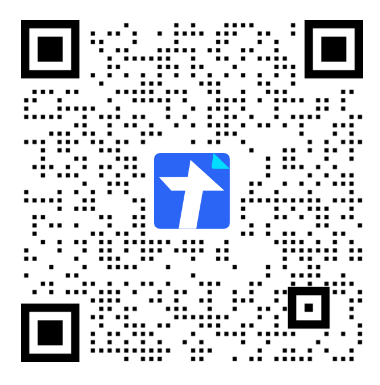 